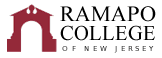 Visual Arts: Drawing & PaintingRecommended Four-Year Plan (Fall 2021)The recommended four-year plan is designed to provide a blueprint for students to complete their degrees within four years. Students must meet with their Major Advisor to develop a more individualized plan to complete their degree. This plan assumes that no developmental courses are required. If developmental courses are needed, students may have additional requirements to fulfill which are not listed in the plan and may extend degree completion. NOTE: This recommended Four-Year Plan is applicable to students admitted into the major during the 2021-2022 academic year. Total Credits Required: 128 credits	GPA: 2.0Note: Three writing intensive courses are required in the major and/or school core (examples are marked by WI designation in the plan above).*These courses are major requirements that will double count for the GenEd, BUT only two courses in the major are allowed to double count. If you have already double counted two courses in the major for the GenEd category, you will NEED to select another course for the GenEd. School of Contemporary ArtsFirst YearFirst YearFirst YearFirst YearFirst YearFirst YearFall SemesterHRSSpring SemesterHRSGen Ed: INTD 101 - First Year Seminar4Gen Ed: AIID 201 Studies in Arts and Humanities4Gen Ed: CRWT 102 - Critical Reading & Writing 24Gen Ed: (QR) Quantitative ReasoningMATH 104 – Math for the Modern World (recommended)4Gen Ed: SOSC 110 - Social Science Inquiry4ARTS 211 or ARTS 202 or ARTS 2074ARTS 101 - Fundamentals of Drawing4ARTS 201-Basic Painting 4Career Pathways: PATH CA1 – Career Pathways Module 1Degree
Rqmt.Total:16Total:16Second YearSecond YearSecond YearSecond YearSecond YearSecond YearFall SemesterHRSSpring SemesterHRSGen Ed: (SR) Scientific Reasoning4Gen Ed: (CC) Culture and Creativity, (SSS) Systems, Sustainability and Society, OR (VE) Values and Ethics (Must be outside of CA)4Gen Ed: (CC) Culture and Creativity, (SSS) Systems, Sustainability and Society, OR (VE) Values and Ethics4Gen Ed/Major: (GA) Global Awareness ARHT 204-Introduction to Global Art Traditions (Spring only)*4Gen Ed/Major:  Historical Perspective ARHT 245-Masterpieces of Western Civ. *4ARTS 210-Life Drawing (Spring only)4ARTS 211 or ARTS 202 or ARTS 2074Elective 4Career Pathways: PATH CA2 – Career Pathways Module 2Degree
Rqmt.Career Pathways: PATH CA3 – Career Pathways Module 3Degree
Rqmt.Total:16Total:16Third YearThird YearThird YearThird YearThird YearThird YearFall SemesterHRSSpring SemesterHRSARTS 303-Intermediate Painting (Fall only) 4ARTS 302-Intermediate Drawing (Spring only) 4Elective4ARTS Upper Level Elective4Elective4Elective4Elective4Elective4Total:16Total:16Fourth YearFourth YearFourth YearFourth YearFourth YearFourth YearFall SemesterHRSSpring SemesterHRSCNTP 388-Co-op/Internship Contemporary Arts or Service Learning4ARTS 408-Senior Thesis Exhibition (spring only) WI4ARTS 407-Advanced Drawing and Painting (Fall only) 4School Core: CA Upper Level Interdisciplinary Course –WI4ARHT 300 Level-WI4Elective4Elective4Elective4Total:16Total:16